Evropský formulářživotopisu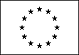 Osobní informaceJméno[ Příjmení, křestní jméno]Adresa[ ulice, č.p., PSČ, město, země ]TelefonFaxE-mailNárodnostDatum narození[ den, měsíc, rok ]Pracovní zkušenosti• Období (od – do) [ Uveďte samostatnou položku pro každou dosaženou pozici počínaje nejaktuálnější ]• Jméno a adresa zaměstnavatele• Oblast podnikání nebo název odvětví• Dosažená pozice• Hlavní pracovní náplň a odpovědnostVzdělání a kurzy• Období (od – do)[ Uveďte samostatnou položku pro každý absolvovaný kurz počínaje nejaktuálnějším. ]• Název a typ organizace poskytující vzdělání či kurzy• Hlavní předměty/praktické dovednosti• Získaný titul• Úroveň v národní klasifikaci
(pokud možno uvést)Osobní schopnosti a dovednostizískané během života či práce, ale ne nezbytně zakončené oficiálními certifikáty či diplomyMateřský jazyk[ Uveďte mateřský jazyk. ]Ostatní jazyky[ Uveďte jazyk. ]• Čtení[ Určete úroveň: výborně, dobře, základy. ]• Psaní[ Určete úroveň: výborně, dobře, základy. ]• Mluvený projev[ Určete úroveň: výborně, dobře, základy. ]Sociální schopnosti
a dovednostiSoužití a spolupráce s lidmi; v multikulturním prostředí; na pozicích, kde je komunikace důležitou součástí; a v situacích, kde je nezbytná týmová spolupráce (např. kultura a sport), doma apod.[ Popište tyto dovednosti a určete, kde byly získány. ]Organizační schopnosti
a dovednosti Koordinace a řízení lidí, projektů, rozpočtů; v práci, dobrovolné činnosti (např. kultura a sport), doma apod.[ Popište tyto dovednosti a určete, kde byly získány. ]Technické schopnosti
a dovednostiVýpočetní technika, speciální přístroje, nástroje apod.[ Popište tyto dovednosti a určete, kde byly získány. ]Umělecké schopnosti a dovednostiHudba, literatura, výtvarné umění, atd.[ Popište tyto dovednosti a určete, kde byly získány. ]Ostatní schopnosti a dovednostiJiné, výše neuvedené schopnosti a dovednosti[ Popište tyto dovednosti a určete, kde byly získány. ]Řidičský průkaz(y)Doplňující informace[ Zde uveďte všechny další relevantní informace, např. kontaktní osoby, reference apod. ]Přílohy[ Přílohy mohou být přiloženy, pokud doplňují uvedené informace. ]